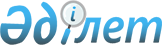 О выплате ежемесячного денежного содержания спортсменам Мангистауской области
					
			Утративший силу
			
			
		
					Постановление акимата Мангистауской области от 25 ноября 2014 года № 290. Зарегистрировано Департаментом юстиции Мангистауской области 09 декабря 2014 года № 2546. Утратило силу постановлением акимата Мангистауской области от 6 октября 2017 года № 229
      Сноска. Утратило силу постановлением акимата Мангистауской области от 06.10.2017 № 229 (вводится в действие по истечении десяти календарных дней после дня его первого официального опубликования).

      Примечание РЦПИ.

      В тексте документа сохранена пунктуация и орфография оригинала. 
       В соответствии с Законом Республики Казахстан от 3 июля 2014 года "О физической культуре и спорте", в целях обеспечения социальной защищенности спортсменов Мангистауской области акимат области ПОСТАНОВЛЯЕТ:
      1. Выплачивать ежемесячное денежное содержание (далее – Содержание):
      спортсменам Мангистауской области, входящим в состав сборных команд Республики Казахстан по видам спорта (национальных сборных команд по видам спорта), их тренерам согласно размерам указанных в приложении 1 к настоящему постановлению;
      спортсменам Мангистауской области, выступающим в составах сборных команд Республики Казахстан (национальных сборных команд) по игровым видам спорта, их тренерам и руководителям клубных команд согласно размерам указанных в приложении 2 к настоящему постановлению.
      2. Создать рабочую группу, определяющую перечень лиц, которым будет установлено ежемесячное денежное содержание (далее – Рабочая группа) в составе, согласно приложению 3 к настоящему постановлению.
      3. Списочный состав кандидатов на получение Содержания определяется по представлению государственного учреждения "Управление физической культуры и спорта Мангистауской области" решением Рабочей группы 2 раза в год.
      4. Решение Рабочей группы об установлении Содержания принимается на заседании открытым голосованием большинством голосов.
      По представлению государственного учреждения "Управление физической культуры и спорта Мангистауской области" решением Рабочей группы выплата Содержания спортсменам может быть досрочно прекращена в случае отсутствия стабильных высоких спортивных результатов на республиканских и международных соревнованиях. 
      5. Государственному учреждению "Управление экономики и бюджетного планирования Мангистауской области" принять меры, вытекающие из настоящего постановления.
      6. Признать утратившим силу постановление акимата Мангистауской области от 8 мая 2012 года № 85 "Об установлении ежемесячного денежного содержания спортсменам Мангистауской области и спортсменам, выступающим в составах команд по игровым видам спорта, их тренерам" (зарегистрировано в Реестре государственной регистрации нормативных правовых актов № 2131, опубликовано 7 июня 2012 года в газете "Огни Мангистау"). 
      7. Контроль за исполнением настоящего постановления возложить на заместителя акима области Нургазиеву Б.Г.
      8. Настоящее постановление вступает в силу со дня государственной регистрации в органах юстиции и вводится в действие по истечении десяти календарных дней после дня его первого официального опубликования.
      "СОГЛАСОВАНО"
      руководитель государственного
      учреждения "Управление
      физической культуры и спорта
      Мангистауской области"
      С.И. Пахомов
      25 ноября 2014 г.
      исполняющий обязанности
      руководителя государственного
      учреждения "Управление экономики
      и бюджетного планирования
      Мангистауской области"
      Курман И.И.
      25 ноября 2014 г. Размер выплаты ежемесячного денежного содержания спортсменам Мангистауской области, входящим в состав сборных команд Республики Казахстан по видам спорта (национальных сборных команд по видам спорта), их тренерам
      Сноска. Приложение 1 с изменениями, внесенными постановлением акимата Мангистауской области от 16.10.2015 № 316(вводится в действие по истечении десяти календарных дней после дня его первого официального опубликования);


      Примечание:
      ГККП – государственное коммунальное казенное предприятие
      МРП – месячный расчетный показатель Размер выплаты ежемесячного денежного содержания спортсменам Мангистауской области, выступающим в составах сборных команд Республики Казахстан (национальных сборных команд) по игровым видам спорта, их тренерам и руководителям клубных команд
      Сноска. Приложение 2 - в редакции постановления акимата Мангистауской области от 16.10.2015 № 316 (вводится в действие по истечении десяти календарных дней после дня его первого официального опубликования);


      Примечание:
      ТОО-товарищество с ограниченной ответственностью
      МРП – месячный расчетный показатель Состав
рабочей группы определяющей перечень лиц, которым будет установлено ежемесячное денежное содержание
      Сноска. Приложение 3 с изменениями, внесенными постановлениями акимата Мангистауской области от 16.10.2015 № 316(вводится в действие по истечении десяти календарных дней после дня его первого официального опубликования); от 19.07.2016 № 230(вводится в действие по истечении десяти календарных дней после дня его первого официального опубликования);
					© 2012. РГП на ПХВ «Институт законодательства и правовой информации Республики Казахстан» Министерства юстиции Республики Казахстан
				
      Аким области

А.Айдарбаев
Приложение 1
к постановлению акимата
Мангистауской области
от 25 ноября 2014 года № 290
 наименование должности 
количество 

человек
сумма выплаты ежемесячного денежного содержания, МРП
"ТОО "Клуб бокса Мангистау"
"ТОО "Клуб бокса Мангистау"
"ТОО "Клуб бокса Мангистау"
спортсмен 
26
100
тренер
6
100
итого:
32
"ТОО "Клуб бокса Мангистау"
"ТОО "Клуб бокса Мангистау"
"ТОО "Клуб бокса Мангистау"
спортсмен 
10
100
тренер
3
100
итого:
13
Спортсмены "ТОО "Клуб бокса Мангистау"
Спортсмены "ТОО "Клуб бокса Мангистау"
Спортсмены "ТОО "Клуб бокса Мангистау"
спортсмен
23
100
итого:
23Приложение 2
к постановлению акимата
Мангистауской области
от 25 ноября 2014 года № 290
 наименование должности 
количество 

человек
сумма выплаты ежемесячного денежного содержания, МРП
ТОО "Профессиональный баскетбольный клуб "Каспий" 
ТОО "Профессиональный баскетбольный клуб "Каспий" 
ТОО "Профессиональный баскетбольный клуб "Каспий" 
спортсмен 
10
70
тренер 
2
70 
руководитель 
1
70 
итого:
13
ТОО "Профессиональный волейбольный клуб "Каспий" 
ТОО "Профессиональный волейбольный клуб "Каспий" 
ТОО "Профессиональный волейбольный клуб "Каспий" 
спортсмен 
6
70 
тренер 
2
70 
руководитель 
1
70 
итого:
9Приложение 3
к постановлению акимата
Мангистауской области
от 25 ноября 2014 года № 290
Нургазиева

Бану Ганиевна
заместитель акима Мангистауской области, руководитель рабочей группы
Елизарову Рушанию Фаритовну
исполняющую обязанности руководителя государственного учреждения "Управление физической культуры и спорта Мангистауской области", заместителем руководителя рабочей группы
Члены рабочей группы:
Члены рабочей группы:
Бейсенбаев Мурат Джаналиевич
руководитель государственного коммунального казенного предприятия "Мангистауская областная школа высшего спортивного мастерства имени Шокыр Болтекулы" Управления физической культуры и спорта Мангистауской области 
Бисенкулы Кабыл Темирханович
руководитель государственного коммунального казенного предприятия "Мангистауская областная детско-юношеская спортивная школа по казах куресы и дзюдо" Управления физической культуры и спорта Мангистауской области"
Джумаев Айнди Зайндиевич
руководитель государственного коммунального казенного предприятия "Спортивный комплекс "Жас канат" Управления физической культуры и спорта Мангистауской области"
Мухалева Александра Евгеньевича
спортсмен-ветеран
Науризова Дабыла Тапаевича
спортсмен-ветеран